						ПРОЕКТ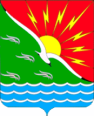 АДМИНИСТРАЦИЯМУНИЦИПАЛЬНОГО ОБРАЗОВАНИЯЭНЕРГЕТИКСКИЙ ПОССОВЕТНОВООРСКОГО РАЙОНАОРЕНБУРГСКОЙ ОБЛАСТИП О С Т А Н О В Л Е Н И Е___ октября 2018 года № ____-П«Об утверждении муниципальной программы «Развитие физической  культуры, спорта и  здорового образа жизни на территории Муниципального образования Энергетикский поссовет Новоорского района Оренбургской области на 2019-2023 годы»В соответствии со статьей 179 Бюджетного кодекса Российской Федерации, пунктом 14 части 1 статьи 14 Федерального закона от 06 октября 2003 № 131-ФЗ «Об общих принципах организации органов местного самоуправления в Российской Федерации»,  Федеральным законом от 4 декабря 2007 года № 329-ФЗ «О физической культуре и спорте в Российской Федерации», Постановлением администрации Муниципального образования Энергетикский поссовет от 15.09.2014 № 150-П «Об утверждении порядка разработки, реализации и оценки эффективности муниципальных программ Муниципального образования Энергетикский поссовет Новоорского района Оренбургской области» с изменениями от 05.10.2017 в редакции Постановления № 157-П и от 27.10.2017 в редакции Постановления № 172-П, руководствуясь Уставом Муниципального образования Энергетикский поссовет Новоорского района Оренбургской области,ПОСТАНОВЛЯЮ:Утвердить муниципальную программу «Развитие физической культуры, спорта и  здорового образа жизни на территории Муниципального образования Энергетикский поссовет Новоорского района  Оренбургской области  на 2019-2023годы», согласно приложению к настоящему постановлению.Бухгалтерии администрации муниципального образования Энергетикский поссовет Новоорского района Оренбургской области при формировании бюджета на 2019 год и плановый период 2020-2021 годов, предусмотреть ассигнования на финансирование указанной муниципальной программы. Признать утратившим силу с 01.01.2019 постановление администрации муниципального образования Энергетикский поссовет Новоорского района Оренбургской области от 27.10.2017 № 171-П «Об утверждении муниципальной программы «Развитие физической  культуры, спорта и  здорового образа жизни на территории Муниципального образования Энергетикский поссовет Новоорского района Оренбургской области на 2018-2020 годы».Контроль за исполнением настоящего постановления возложить на заместителя главы администрации по социальным вопросам.Настоящее постановление вступает в силу после его обнародования.Главы муниципального образования  Энергетикский поссовет                                                             А.В. ГоношилкинПРИЛОЖЕНИЕК постановлению администрации муниципального образования Энергетикский поссовет Новоорского района Оренбургской области От ___________ № __________муниципальная программа«РАЗВИТИЕ ФИЗИЧЕСКОЙ КУЛЬТУРЫ, СПОРТА И  ЗДОРОВОГО ОБРАЗА ЖИЗНИ НА ТЕРРИТОРИИ МУНИЦИПАЛЬНОГО ОБРАЗОВАНИЯ  ЭНЕРГЕТИКСКИЙ ПОССОВЕТ  НОВООРСКОГО РАЙОНА ОРЕНБУРГСКОЙ ОБЛАСТИ НА 2019-2023 ГОДЫ»поселок Энергетик2018 годПАСПОРТ МУНИЦИПАЛЬНОЙ ПРОГРАММЫВВЕДЕНИЕНастоящая программа является основным базовым документом для разработки планов, программ и проектов социально-экономического развития Муниципального образования Энергетикский поссовет Новоорского района Оренбургской области и определяет комплекс целей, задач и приоритетов  политики  на ближайшую и среднесрочную перспективу по обеспечению развития физической культуры и спорта на территории  поселка Энергетик.Программа разработана в соответствии с основными, федеральными, областными и муниципальными правовыми документами, отражающими проблемы и задачи развития физической культуры и спорта.При создании программы применен программно-целевой метод, направленный на эффективное использование возможностей физической культуры и спорта для повышения уровня здоровья населения поселка Энергетик в период социально-экономических реформ направленных на повышение качества жизни населения. Система мероприятий программы составлена исходя из  анализа состояния  физической культуры и спорта на территории  поселка Энергетик.Пути решения проблем занятий физической культурой спортом предложенные в программе, направлены на увеличение численности населения, систематически занимающегося физической культурой и спортом, за счет обеспечения доступности физкультурно-спортивных мероприятий всем слоям и категориям  населения и эффективного использования возможностей физической культуры и спорта для формирования   здорового образа жизни. Программа создает основы для сохранения и улучшения физического и духовного здоровья граждан и  в значительной степени способствует достижению основополагающей задачи по созданию условий для роста благосостояния населения и обеспечения долгосрочной социальной стабильности. Основные понятия Физическое воспитание – процесс, направленный на воспитание личности, развитие физических возможностей человека, приобретение им умений и знаний в области физической культуры и спорта в целях формирования всесторонне развитого и физически здорового человека с высоким уровнем физической культуры.Физическая культура – часть  культуры, представляющая собой совокупность ценностей, норм и знаний, создаваемых и используемых обществом в целях физического и интеллектуального развития способностей человека, совершенствования его двигательной активности и формирования здорового образа жизни, социальной адаптации путем физического воспитания физической подготовки и физического развития.	Спорт – сфера социально-культурной деятельной как совокупность видов спорта, сложившаяся в форме соревновательной и специальной практики подготовки человека к ним.Массовый спорт – часть спорта, направленная  на физическое воспитание и физическое развитие граждан под средством проведения организованных (или) самостоятельных занятий, а также участия в физкультурных мероприятиях и массовых спортивных мероприятиях.Спорт высших достижений – часть спорта,  направленная на достижение спортсменами высоких спортивных результатов на официальных региональных, всероссийских и международных спортивных соревнованиях. Спортивное соревнование – состязание среди спортсменов или команд спортсменов по различным видам спорта (спортивным дисциплинам) в целях выявления лучшего участника состязания, проводимое по утвержденному его организатором положению (регламенту).Спортивные мероприятия – спортивные соревнования, а также учебно-тренировочные и другие мероприятия по подготовке к спортивным соревнованиям с участием спортсменов.Система физической культуры и спорта - совокупность  государственных и общественных форм деятельности, осуществляющих физическое воспитание населения и развитие спорта в поселении.Объект спорта – объекты недвижимого имущества, специально предназначенные для проведения физкультурных мероприятий и (или) спортивных мероприятий, в том числе спортивные сооружения.Спортивное сооружение – инженерно-строительный объект, созданный для проведения физкультурных мероприятий и (или) спортивных мероприятий и имеющий пространственно-территориальные границы.Раздел 1.Содержание  проблемы и обоснование необходимости ее решения программно-целевым методомОсновополагающей задачей государственной политики является создание условий для роста благосостояния населения Российской Федерации, национального самосознания и обеспечения долгосрочной социальной стабильности. Создание основы для сохранения и улучшения физического и духовного здоровья граждан в значительной степени способствует достижению указанной цели. В то же время существенным фактором, определяющим состояние здоровья населения, является поддержание оптимальной физической активности в течение всей жизни каждого гражданина.Важной составной частью государственной социально-экономической политики является развитие физической культуры и спорта как одного из основных видов общей культуры современного человека. Ученые и специалисты в области физической культуры отмечают, что в настоящее время в России резко обострилась проблема с состоянием здоровья молодежи, увеличилось количество лиц, употребляющих наркотики, алкоголь и пристрастившихся к курению. По мнению специалистов, к основным причинам, отрицательно влияющим на состояние здоровья молодежи, следует отнести снижение уровня жизни, ухудшение условий учебы, отдыха и состояния окружающей среды, качества и структуры питания, увеличение стрессовых нагрузок, в том числе снижение уровня физической подготовленности и физического развития практически всех социально-демографических групп населения.Отечественный и зарубежный опыт показывают, что эффективность средств и методов физической культуры и ее видов – неспециальное физкультурное образование, спорт, физическая рекреация, двигательная реабилитация и адаптивная физическая культура в профессиональной деятельности по охране и укреплению здоровья, в борьбе с наркоманией, алкоголизмом, курением и правонарушениями, особенно среди молодежи, исключительно высока.Основным направлением в деятельности всех звеньев физкультурно-спортивного движения должно являться преимущественное развитие массовых видов и оздоровительного спорта, что предполагает более активное создание физкультурно-оздоровительных условий по месту жительства. В настоящее время имеется ряд проблем, влияющих на развитие физической культуры и спорта, требующих неотложного решения, в том числе: 
- недостаточное привлечение населения к регулярным занятиям физической культурой и спортом;- утрата традиций российского спорта высших достижений;- отсутствие активной пропаганды занятий физической культурой и спортом как составляющей здорового образа жизни.Реализация настоящей муниципальной программы позволит решать указанные проблемы при максимально эффективном управлении муниципальными финансами.Можно выделить следующие основные преимущества программно-целевого метода:- комплексный подход к решению проблемы;- распределение полномочий и ответственности;- эффективное планирование и мониторинг результатов реализации программы. Таким образом, без  принятия комплексной программы, данное  состояние  физической культуры и спорта в муниципальном образовании  еще долго будет оставаться проблемой, препятствующей приобщению широких масс населения к здоровому образу жизни, привлечению детей и молодежи к систематическим занятиям спортом и соревновательной деятельности.Исходя из вышеизложенного можно сделать вывод, что экономический и социальный эффект от реализации программы физической культуры, спорта и  здорового образа жизни бесспорен.       Раздел 2. Основные цели и задачи программыОсновной целью программы является создание условий для занятий физической культурой и спортом для жителей поселка Энергетик, формирование у населения Муниципального образования Энергетикский поссовет Новоорского района Оренбургской области устойчивого интереса к занятиям физической культурой и спортом, здоровому образу жизни.Основными задачами программы являются:организация проведения спортивных мероприятий для широкого круга жителей поселка Энергетик;укрепление организационной структуры массового спорта, через создание координационного совета по физической культуре и спорту по различным видам спорта;пропаганда занятий физической культурой и спортом, участие в реализации задачи по укреплению здоровья нации, постановленной Президентом Российской Федерации.Раздел 3. Сроки реализации программыСрок действия программы – период с 01.01.2019 года по 31.12.2023 года.Раздел4. Система программных мероприятийТаблица №1При проведении спортивных мероприятий администрацией Муниципального образования Энергетикский поссовет в установленном порядке утверждаются: - порядок проведения мероприятия, в котором определяется для каждого конкретного мероприятия цели, задачи и сроки его проведения, состав участников мероприятия и другие сведения по организации и проведению мероприятия; - смета затрат на проведение мероприятия, которая рассчитывается в пределах выделенных бюджетных ассигнований на текущий финансовый год и в соответствии с размерами выплат и нормами расходов на организацию мероприятий, установленных в соответствии с настоящим разделом.К размерам выплат и нормам расходов на организацию мероприятий, подлежащих финансированию за счет средств бюджета Муниципального образования Энергетикский поссовет, относятся:- вознаграждения физическим и юридическим лицам по договорам гражданско-правового характера за услуги по организации и проведению спортивных мероприятий, размер которых устанавливается настоящей муниципальной программой.Наряду с вышеуказанными расходами, в пределах утверждённых объёмов финансирования на текущий финансовый год на проведение спортивных мероприятий, запланированных в настоящей муниципальной программе, из бюджета Муниципального образования Энергетикский поссовет могут возмещаться следующие расходы:расходы, связанные с арендой места проведения мероприятия;расходы, связанные с арендой спортивного оборудования, инвентаря, вспомогательных средств;расходы, связанные с обеспечением оформления мест проведения  спортивного мероприятия;расходы, связанные со звуковым сопровождением проводимого спортивного мероприятия;расходы на услуги транспортных средств; расходы, связанные с изготовлением и размещением наружной   рекламы, стендов, баннеров, информированием населения о проведении спортивного мероприятия;расходы по изготовлению и приобретению сувенирной продукции.Раздел5. Перечень и характеристика основных мероприятий муниципальной программыТаблица №2Раздел6. Ресурсное обеспечение программыОбъемы финансирования на реализацию программы определяются ежегодно при формировании бюджета Муниципального образования Энергетикский поссовет на очередной финансовый год отдельной строкой.Раздел7.Механизм реализации программыОрганизацией управления программой занимается администрация Муниципального образования Энергетикский поссовет. Отчеты о ходе реализации программы готовит заместитель главы администрации по социальным вопросам ежегодно в письменной форме, не позднее 1 марта следующего года с указанием результатов выполнения каждого из мероприятий программы и фактической суммы финансирования по каждому из мероприятий. Финансовый контроль за целевым использованием бюджетных средств возлагается на бухгалтерию администрации Муниципального образования Энергетикский поссовет. Раздел 8. Оценка социальной, экономической эффективности реализации программыВыполнение намеченных программой мероприятий позволит создать необходимые условия для занятий физической культурой и массовым спортом для различных категорий населения, внедрения современных технологий и новых форм оздоровительной деятельности, будет способствовать дополнительному вовлечению в занятия массовым спортом  жителей муниципального образования Энергетикский поссовет, улучшению качества жизни подрастающего поколения, укреплению здоровья людей, приобщению к здоровому образу жизни, отвлечению от пагубных пристрастий и вредных привычек.Выполнение мероприятий программы позволит:- вовлечь население занятием физической культурой и спортом посредством проведения спортивных мероприятий;- улучшить физкультурно-оздоровительную и спортивно-массовую работу среди детей и молодежи, по месту жительства населения;- создать предпосылки для возрождения массовости физкультурного движения в Муниципальном образовании Энергетикский поссовет, внедрения новых форм работы, направленных на укрепление здоровья населения;- обеспечить проведение спортивно-массовых и оздоровительных мероприятий среди различных категорий населения.Целевые индикаторы, показатели эффективности реализации программы и методика их расчета отражены в таблице №3.     Таблица №3Источником данных для расчета служит отчет заместителя главы администрации по социальным вопросам, а также финансовые документы.СОГЛАСОВАНОГлава муниципального образования Энергетикский поссовет_________________А.В. Гоношилкин«_____»_________________2018 годм.п.Ведущий специалист администрации Муниципального образования Энергетикский поссовет, главный бухгалтер___________________Е.Н. Жданова«_____»_________________2018 годВедущий специалист администрацииМуниципального образования Энергетикский поссовет, юрист___________________Ю.А. Алексеева«_____»_________________2018 годСпециалист 1 категории администрацииМуниципального образования Энергетикский поссовет, Бухгалтер - экономист___________________Ю.В. Мельникова«_____»_________________2018 годНаименование            программы Муниципальная программа«Развитие физической культуры, спорта и  здорового образа жизни на территории Муниципального образования Энергетикский поссовет Новоорского района Оренбургской области  на 2019-2023 годы»  (далее – программа).Основание для разработки 
программыФедеральный закон Российской Федерации от 6 октября 2003 года № 131- ФЗ «Об общих принципах организации местного самоуправления в Российской Федерации»;Федеральный закон от 4 декабря 2007 г. № 329-ФЗ «О физической культуре и спорте в Российской Федерации»;Устав Муниципального образования Энергетикский поссовет Новоорского района Оренбургской области.Заказчик –координатор программыАдминистрация Муниципального образования Энергетикский поссовет Новоорского района Оренбургской областиРазработчик программы – ответственный исполнительЗаместитель главы администрации по социальным вопросам Муниципального образования Энергетикский поссовет Новоорского района Оренбургской областиСоисполнители программыАдминистрация муниципального образования Энергетикский поссовет Новоорского района Оренбургской области и сторонние юридические и физические лица на основании заключенных контрактов, договоров.Цели и задачипрограммыОсновная цель реализации программы:создание условий для занятий физической культурой и спортом для жителей поселка Энергетик, формирование у населения муниципального образования Энергетикский поссовет устойчивого интереса к занятиям физической культурой и спортом, здоровому образу жизни.Задачи, решение которых необходимо для достижения целей:- организация проведения спортивных мероприятий для широкого круга жителей поселка Энергетик;- укрепление организационной структуры массового спорта, через создание координационного совета по физической культуре и спорту по различным видам спорта;- пропаганда занятий физической культурой и спортом, участие в реализации задачи по укреплению здоровья нации, постановленной Президентом Российской Федерации.Сроки и этапы реализации программыс 01.01.2019 года по 31.12.2023 годаИсточники и объемы  финансированияОбъем финансовых ресурсов (местный бюджет)910 900 (девятьсот десять тысяч девятьсот) рублей, в том числе:2019 год –182 180 (сто восемьдесят две тысячи сто восемьдесят) рублей;2020 год – 182 180 (сто восемьдесят две тысячи сто восемьдесят) рублей;2021 год –182 180 (сто восемьдесят две тысячи сто восемьдесят) рублей;2022 год –182 180 (сто восемьдесят две тысячи сто восемьдесят) рублей;2023 год –182 180 (сто восемьдесят две тысячи сто восемьдесят) рублей.Система организации контроля за исполнением программыКонтроль за ходом реализации программы, общее руководство и координацию деятельности,   осуществляет администрация Муниципального образования Энергетикский поссовет Новоорского района Оренбургской области.Основные показатели результативности выполнения программыКоличество успешно проведенных спортивных мероприятийОжидаемый результат реализации программыРост интереса среди жителей поселка Энергетик к здоровому образу жизни и их вовлеченности в занятия физической культурой и спортом.№Наименование мероприятияСрок реализации мероприятияОбъемы финансирования  (местный бюджет), рублейОбъемы финансирования  (местный бюджет), рублейОбъемы финансирования  (местный бюджет), рублейОбъемы финансирования  (местный бюджет), рублейОбъемы финансирования  (местный бюджет), рублейИсполнитель№Наименование мероприятияСрок реализации мероприятия20192020202120222023ИсполнительИтого по программе2019-2023182180182180182180182180182180Администрация Муниципального образования Энергетикский поссовет Новоорского района Оренбургской области и сторонние организации на основании заключенных контрактов, договоров1.Спортивная инфраструктураСпортивная инфраструктураСпортивная инфраструктураСпортивная инфраструктураСпортивная инфраструктураСпортивная инфраструктураСпортивная инфраструктураСпортивная инфраструктура1.1Проведение мониторинга среди населения поселка с целью определения потребностей и направленности спортивных секций2019-2023Не требует финансированияНе требует финансированияНе требует финансированияНе требует финансированияНе требует финансированияАдминистрация муниципального образования Энергетикский поссовет Новоорского районаОренбургской области1.2Информационное обеспечение населения о проводимых спортивных мероприятиях в поселке и возможности их участия в них2019-2023Не требует финансированияНе требует финансированияНе требует финансированияНе требует финансированияНе требует финансированияАдминистрация муниципального образования Энергетикский поссовет Новоорского районаОренбургской области2.Массовый спорт. Совершенствование структуры управления и организационно-управленческой деятельности в области физической культуры и массового спортаМассовый спорт. Совершенствование структуры управления и организационно-управленческой деятельности в области физической культуры и массового спортаМассовый спорт. Совершенствование структуры управления и организационно-управленческой деятельности в области физической культуры и массового спортаМассовый спорт. Совершенствование структуры управления и организационно-управленческой деятельности в области физической культуры и массового спортаМассовый спорт. Совершенствование структуры управления и организационно-управленческой деятельности в области физической культуры и массового спортаМассовый спорт. Совершенствование структуры управления и организационно-управленческой деятельности в области физической культуры и массового спортаМассовый спорт. Совершенствование структуры управления и организационно-управленческой деятельности в области физической культуры и массового спортаМассовый спорт. Совершенствование структуры управления и организационно-управленческой деятельности в области физической культуры и массового спорта2.1Разработать помесячный План проведения спортивных мероприятий2019Не требует финансированияНе требует финансированияНе требует финансированияНе требует финансированияНе требует финансированияАдминистрация муниципального образования Энергетикский поссовет Новоорского района Оренбургской области2.2Сформировать координационный Совет по проведению спортивных мероприятий на 2019 год2019Не требует финансированияНе требует финансированияНе требует финансированияНе требует финансированияНе требует финансированияАдминистрация муниципального образования Энергетикский поссовет Новоорского района Оренбургской области3.Спортивные мероприятия поселка ЭнергетикСпортивные мероприятия поселка ЭнергетикСпортивные мероприятия поселка ЭнергетикСпортивные мероприятия поселка ЭнергетикСпортивные мероприятия поселка ЭнергетикСпортивные мероприятия поселка ЭнергетикСпортивные мероприятия поселка ЭнергетикСпортивные мероприятия поселка Энергетик3.1.Открытый турнир по волейболу (призы, грамоты)январь1576515765157651576515765Администрация муниципального образования Энергетикский поссовет Новоорского района Оренбургской области и сторонние организации на основании заключенных контрактов, договоров3.2.Организация и проведение турнира на приз администрации Муниципального образования Энергетикский поссоветпо борьбе дзюдо (место проведения:СК «Дельфин»)январь2000020000200002000020000Администрация муниципального образования Энергетикский поссовет Новоорского района Оренбургской области и сторонние организации на основании заключенных контрактов, договоров3.3.Турнир по хоккею с шайбой среди сборных команд Восточного Оренбуржья в поселке Энергетик (призы, грамоты)февраль50005000500050005000Администрация муниципального образования Энергетикский поссовет Новоорского района Оренбургской области и сторонние организации на основании заключенных контрактов, договоров3.4.Военно-спортивная игра «А ну-ка, парни!», посвященнаяДню защитника Отечества(призы, грамоты)февраль1376513765137651376513765Администрация муниципального образования Энергетикский поссовет Новоорского района Оренбургской области и сторонние организации на основании заключенных контрактов, договоров3.5.Открытый турнир по волейболу, посвященный памяти земляков-воинов, погибших в горячих точках среди сборных команд восточного Оренбуржья в                            поселке Энергетик (призы, грамоты)февраль10 00010 00010 00010 00010 000Администрация муниципального образования Энергетикский поссовет Новоорского района Оренбургской области и сторонние организации на основании заключенных контрактов, договоров3.6.Лыжня России(призы, грамоты)февраль1000010000100001000010000Администрация муниципального образования Энергетикский поссовет Новоорского района Оренбургской области и сторонние организации на основании заключенных контрактов, договоров3.7.Шахматный турнир (призы, грамоты)февраль50005000500050005000Администрация муниципального образования Энергетикский поссовет Новоорского района Оренбургской области и сторонние организации на основании заключенных контрактов, договоров3.8.Турнир по хоккею с мячом на валенках среди предприятий и учебных заведений поселка  (призы, грамоты)март50005000500050005000Администрация муниципального образования Энергетикский поссовет Новоорского района Оренбургской области и сторонние организации на основании заключенных контрактов, договоров3.9.Турнир по волейболу, посвященный Международному Дню 8 марта (призы, грамоты)март87658765876587658765Администрация муниципального образования Энергетикский поссовет Новоорского района Оренбургской области и сторонние организации на основании заключенных контрактов, договоров3.10.Физкультурно-спортивный праздник «Взятие зимнего городка» (призы, грамоты)март1000010000100001000010000Администрация муниципального образования Энергетикский поссовет Новоорского района Оренбургской области и сторонние организации на основании заключенных контрактов, договоров3.11.Открытый турнир по баскетболу (призы, грамоты)март00000Администрация муниципального образования Энергетикский поссовет Новоорского района Оренбургской области и сторонние организации на основании заключенных контрактов, договоровИтого 1 кварталИтого 1 кварталИтого 1 квартал103295103295103295103295103295Администрация муниципального образования Энергетикский поссовет Новоорского района Оренбургской области и сторонние организации на основании заключенных контрактов, договоров3.12.Соревнования по волейболу среди сборных команд Новоорского района в поселке Энергетик (призы, грамоты)апрель00000Администрация муниципального образования Энергетикский поссовет Новоорского района Оренбургской области и сторонние организации на основании заключенных контрактов, договоров3.13.Организация и проведение первенства поселка Энергетик по плаванию (место проведения: СК «Дельфин»)апрель87658765876587658765Администрация муниципального образования Энергетикский поссовет Новоорского района Оренбургской области и сторонние организации на основании заключенных контрактов, договоров3.14.Организация и проведение соревнований по плаванию для детей из малообеспеченных и неблагополучных семей(место проведения: СК «Дельфин»)апрель00000Администрация муниципального образования Энергетикский поссовет Новоорского района Оренбургской области и сторонние организации на основании заключенных контрактов, договоров3.15.Турнир по футболу, посвященный Дню Победы (призы, грамоты)май87658765876587658765Администрация муниципального образования Энергетикский поссовет Новоорского района Оренбургской области и сторонние организации на основании заключенных контрактов, договоров3.16.Организация и проведение открытого турнира по греко-римской борьбе, посвященный Дню Победы (призы, грамоты)май00000Администрация муниципального образования Энергетикский поссовет Новоорского района Оренбургской области и сторонние организации на основании заключенных контрактов, договоров3.17.Турнир по борьбе дзюдо, посвященного Дню Победы (место проведения: СК «Дельфин»)май00000Администрация муниципального образования Энергетикский поссовет Новоорского района Оренбургской области и сторонние организации на основании заключенных контрактов, договоров3.18.Соревнования по внедорожному спорту, посвященные Дню поселка Энергетик (призы, грамоты)май00000Администрация муниципального образования Энергетикский поссовет Новоорского района Оренбургской области и сторонние организации на основании заключенных контрактов, договоров3.19.Соревнования по уличному спорту на приз главы Муниципального образования Энергетикский поссоветмай00000Администрация муниципального образования Энергетикский поссовет Новоорского района Оренбургской области и сторонние организации на основании заключенных контрактов, договоров3.20.Легкоатлетический кросс на приз «Новоорской газеты»май00000Администрация муниципального образования Энергетикский поссовет Новоорского района Оренбургской области и сторонние организации на основании заключенных контрактов, договоров3.21.Соревнования по фигурному вождению на велосипедахмай00000Администрация муниципального образования Энергетикский поссовет Новоорского района Оренбургской области и сторонние организации на основании заключенных контрактов, договоров3.22.Турнир по пляжному волейболу, посвященный Дню молодежи (призы, грамоты)июнь87658765876587658765Администрация муниципального образования Энергетикский поссовет Новоорского района Оренбургской области и сторонние организации на основании заключенных контрактов, договоров3.23.Соревнования по кёкусинкай (карате)июнь00000Администрация муниципального образования Энергетикский поссовет Новоорского района Оренбургской области и сторонние организации на основании заключенных контрактов, договоровИтого 2 кварталИтого 2 кварталИтого 2 квартал2629526295262952629526295Администрация муниципального образования Энергетикский поссовет Новоорского района Оренбургской области и сторонние организации на основании заключенных контрактов, договоров3.24.Соревнования по футболу (призы, грамоты)июль00000Администрация муниципального образования Энергетикский поссовет Новоорского района Оренбургской области и сторонние организации на основании заключенных контрактов, договоров3.25.Турнир по шахматам(грамоты)июль00000Администрация муниципального образования Энергетикский поссовет Новоорского района Оренбургской области и сторонние организации на основании заключенных контрактов, договоров3.26.Открытый турнир по баскетболу «Ириклинские зори» среди муниципальных образований области в  п. Энергетик  (призы, грамоты)июль87658765876587658765Администрация муниципального образования Энергетикский поссовет Новоорского района Оренбургской области и сторонние организации на основании заключенных контрактов, договоров3.27.«День физкультурника»(призы, грамоты)август87658765876587658765Администрация муниципального образования Энергетикский поссовет Новоорского района Оренбургской области и сторонние организации на основании заключенных контрактов, договоров3.28.Соревнования по мини-футболу (призы, грамоты)сентябрь00000Администрация муниципального образования Энергетикский поссовет Новоорского района Оренбургской области и сторонние организации на основании заключенных контрактов, договоров3.29.«Кросс наций» Всероссийский День бега (призы, грамоты)сентябрь87658765876587658765Администрация муниципального образования Энергетикский поссовет Новоорского района Оренбургской области и сторонние организации на основании заключенных контрактов, договоров3.30.Спартакиада (призы, грамоты)сентябрь00000Администрация муниципального образования Энергетикский поссовет Новоорского района Оренбургской области и сторонние организации на основании заключенных контрактов, договоровИтого 3 кварталИтого 3 кварталИтого 3 квартал2629526295262952629526295Администрация муниципального образования Энергетикский поссовет Новоорского района Оренбургской области и сторонние организации на основании заключенных контрактов, договоров3.31.Турнир по волейболу среди ветеранов (призы, грамоты)октябрь00000Администрация муниципального образования Энергетикский поссовет Новоорского района Оренбургской области и сторонние организации на основании заключенных контрактов, договоров3.32.Эстафета «Мама, папа, я – спортивная семья!»Октябрь87658765876587658765Администрация муниципального образования Энергетикский поссовет Новоорского района Оренбургской области и сторонние организации на основании заключенных контрактов, договоров3.33.Личное первенство по настольному теннису (призы, грамоты)ноябрь87658765876587658765Администрация муниципального образования Энергетикский поссовет Новоорского района Оренбургской области и сторонние организации на основании заключенных контрактов, договоров3.34.Турнир по волейболу среди сборных детских команд Восточного Оренбуржьядекабрь00000Администрация муниципального образования Энергетикский поссовет Новоорского района Оренбургской области и сторонние организации на основании заключенных контрактов, договоров3.35.Спортивный праздник «Зимние старты»декабрь87658765876587658765Итого 4 кварталИтого 4 кварталИтого 4 квартал2629526295262952629526295№
п/пМероприятияКоды бюджетной классификацииОбъем финансирования из местного бюджета, руб.Объем финансирования из местного бюджета, руб.Объем финансирования из местного бюджета, руб.Объем финансирования из местного бюджета, руб.Объем финансирования из местного бюджета, руб.№
п/пМероприятияКоды бюджетной классификации2019 год2020 год2021 год2022 год2023 год№
п/пМероприятияКоды бюджетной классификации1.Проведение мониторинга среди населения поселка с целью определения потребностей и направленности спортивных секцийНе требует финансированияНе требует финансированияНе требует финансированияНе требует финансированияНе требует финансирования2.Информационное обеспечение населения о проводимых спортивных мероприятиях в поселке и возможности их участия в нихНе требует финансированияНе требует финансированияНе требует финансированияНе требует финансированияНе требует финансирования 3.Разработать помесячный План проведения спортивных мероприятийНе требует финансированияНе требует финансированияНе требует финансированияНе требует финансированияНе требует финансирования 4.Сформировать координационный Совет по проведению спортивных мероприятий  Не требует финансированияНе требует финансированияНе требует финансированияНе требует финансированияНе требует финансирования5.Открытый турнир по волейболуДля проведения мероприятия: 11211021000100010240Для оплаты призов: 112110210001000102408 76570008 76570008 76570008 76570008 76570006.Организация и проведение турнира на приз администрации Муниципального образования Энергетикский поссоветпо борьбе дзюдоДля проведения мероприятия: 11211021000100010240Для оплаты призов: 11211021000100010240020 000020 000020 000 020 000 020 000 7.Турнир по хоккею с шайбой среди сборных команд Восточного Оренбуржья в поселке ЭнергетикДля проведения мероприятия: 11211021000100010240Для оплаты призов: 1121102100010001024005000050000500005000050008.Военно-спортивная игра «А ну-ка, парни!», посвященная Дню защитника ОтечестваДля проведения мероприятия: 11211021000100010240Для оплаты призов: 1121102100010001024087655 00087655 00087655 00087655 00087655 0009.Открытый турнир по волейболу, посвященный памяти земляков-воинов, погибших в горячих точках среди сборных команд Восточного Оренбуржья в                            поселке ЭнергетикДля проведения мероприятия: 11211021000100010240Для оплаты призов: 1121102100010001024001000001000001000001000001000010.Лыжня РоссииДля проведения мероприятия: 11211021000100010240Для оплаты призов: 1121102100010001024001000001000001000001000001000011.Шахматный турнирДля проведения мероприятия: 11211021000100010240Для оплаты призов: 11211021000100010240050000500005000050000500012.Турнир по хоккею с мячом на валенках среди предприятий и учебных заведениях  Для проведения мероприятия: 11211021000100010240Для оплаты призов: 11211021000100010240050000500005000050000500013.Турнир по волейболу, посвященный международному Дню 8 мартаДля проведения мероприятия: 11211021000100010240Для оплаты призов: 11211021000100010240876508765087650876508765014.Физкультурно-спортивный праздник «Взятие зимнего городка»Для проведения мероприятия: 11211021000100010240Для оплаты призов: 11211021000100010240: 010 000010 000010 000010 000010 00015.Открытый турнир по баскетболуДля проведения мероприятия: 11211021000100010240Для оплаты призов: 11211021000100010240000000000016.Соревнования по волейболу среди сборных команд Новоорского района в поселке ЭнергетикДля проведения мероприятия: 11211021000100010240Для оплаты призов: 11211021000100010240000000000017.Организация и проведение первенства поселка Энергетик по плаванию Для проведения мероприятия: 11211021000100010240Для оплаты призов: 112110210001000102408765876587658765876518.Организация и проведение соревнований по плаванию для детей из малообеспеченных и неблагополучных семейДля проведения мероприятия: 11211021000100010240Для оплаты призов: 11211021000100010240000000000019.Турнир по футболу, посвященный Дню ПобедыДля проведения мероприятия: 11211021000100010240Для оплаты призов: 11211021000100010240 876508765087650876508765020.Организация и проведение открытого турнира по греко-римской борьбе, посвященного Дню ПобедыДля проведения мероприятия: 11211021000100010240Для оплаты призов: 11211021000100010240000000000021.Турнир по борьбе дзюдо, посвященного Дню Победы (место проведения: СК «Дельфин»)Для проведения мероприятия: 11211021000100010240Для оплаты призов: 11211021000100010240000000000022.Соревнования по внедорожному спорту, посвященные Дню поселка Энергетик (призы, грамоты)Для проведения мероприятия: 11211021000100010240Для оплаты призов: 11211021000100010240000000000023.Соревнования по уличному спорту на приз администрации Муниципального образования Энергетикский поссоветДля проведения мероприятия: 11211021000100010240Для оплаты призов: 11211021000100010240000000000024.Легкоатлетический кросс на приз «Новоорской газеты»Для проведения мероприятия: 11211021000100010240Для оплаты призов: 11211021000100010240000000000025.Соревнования по фигурному вождению на велосипедахДля проведения мероприятия: 11211021000100010240Для оплаты призов: 11211021000100010240000000000026.Турнир по пляжному волейболу, посвященный Дню молодежиДля проведения мероприятия: 11211021000100010240Для оплаты призов: 112110210001000102408 76508 76508 76508 76508 765027.Соревнования по кёкусинкай (карате)Для проведения мероприятия: 11211021000100010240Для оплаты призов: 11211021000100010240000000000028.Соревнования по футболуДля проведения мероприятия: 11211021000100010240Для оплаты призов: 11211021000100010240000000000029.Турнир по шахматамДля проведения мероприятия: 11211021000100010240Для оплаты призов: 11211021000100010240000000000030.Открытый турнир по баскетболу «Ириклинские зори» среди муниципальных образований области в поселке Энергетик  Для проведения мероприятия: 11211021000100010240Для оплаты призов: 11211021000100010240876508765087650876508765031.«День физкультурника»Для проведения мероприятия: 11211021000100010240Для оплаты призов: 112110210001000102408 76508 76508 76508 76508 765032.Соревнования по мини-футболуДля проведения мероприятия: 11211021000100010240Для оплаты призов: 11211021000100010240000000000033.«Кросс наций» Всероссийский день бегаДля проведения мероприятия: 11211021000100010240Для оплаты призов: 112110210001000102408 76508 76508 76508 76508 765034.Спартакиада Для проведения мероприятия: 11211021000100010240Для оплаты призов: 11211021000100010240000000000035.Турнир по волейболу среди ветерановДля проведения мероприятия: 11211021000100010240Для оплаты призов: 11211021000100010240000000000036.Личное первенство по настольному теннисуДля проведения мероприятия: 11211021000100010240Для оплаты призов: 112110210001000102408 76508 76508 76508 76508 765037.Эстафеты «Мама, папа, я – спортивная семья»Для проведения мероприятия: 11211021000100010240Для оплаты призов: 11211021000100010240876508765087650876508765038.Турнир по волейболу среди сборных детских команд Для проведения мероприятия: 11211021000100010240Для оплаты призов: 11211021000100010240000000000039.Спортивный праздник «Зимние старты»Для проведения мероприятия: 11211021000100010240Для оплаты призов: 112110210001000102408765087650876508765087650ИТОГО:ИТОГО:ИТОГО:182180182180182180182180182180ПоказателиЕдиница измеренияФактический показатель 2018 годОжидаемый показатель 2019 годПланируемый показатель 2020 годПланируемый показатель 2020 годПланируемый показатель2021 годПланируемый показатель2022 годПланируемый показатель2023 годЗадача: организация проведения спортивных мероприятий для широкого круга жителей поселка ЭнергетикЗадача: организация проведения спортивных мероприятий для широкого круга жителей поселка ЭнергетикЗадача: организация проведения спортивных мероприятий для широкого круга жителей поселка ЭнергетикЗадача: организация проведения спортивных мероприятий для широкого круга жителей поселка ЭнергетикЗадача: организация проведения спортивных мероприятий для широкого круга жителей поселка ЭнергетикЗадача: организация проведения спортивных мероприятий для широкого круга жителей поселка ЭнергетикЗадача: организация проведения спортивных мероприятий для широкого круга жителей поселка ЭнергетикЗадача: организация проведения спортивных мероприятий для широкого круга жителей поселка ЭнергетикЗадача: организация проведения спортивных мероприятий для широкого круга жителей поселка ЭнергетикКоличество успешно проведенных спортивных мероприятий для взрослыхПроцентное отношение успешно проведенных спортивных  мероприятий к общему количеству запланированных мероприятий100100100100100100100Количество успешно проведенных спортивных мероприятий для детейПроцентное отношение успешно проведенных спортивных  мероприятий к общему количеству запланированных мероприятий100100100100100100100